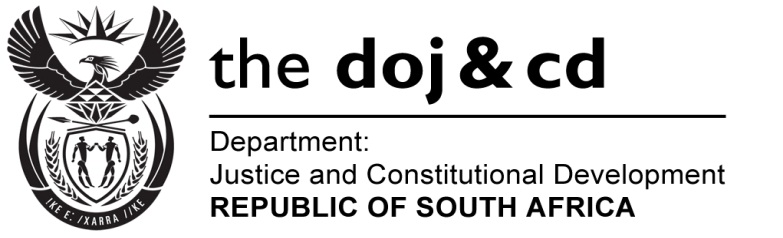 NATIONAL ASSEMBLYQUESTION FOR WRITTEN REPLYPARLIAMENTARY QUESTION NO.: 506DATE OF QUESTION: 10 MARCH 2017DATE OF SUBMISSION: 27 MARCH 2017(a) What is the total number of persons who will be accompanying the Public Protector on her Back to the People Road Show, (b) how many of the specified persons (i) are employed at the Public Protector’s office and (ii) were hired specifically for the purpose of the road show and (c) what is the designated role of each specified person;(a) how many places (i) did the road show visit since 1 April 2016 and (ii) will the road show visit in the 2017-18 financial year and (b) in each instance, what are the relevant details relating to (i) dates and (ii) place?NW563EREPLY:(a) The total number of persons who will be accompanying the Public Protector on her back to the People Road show: (b)     All but the officers from SAPS VIP Protection Services are permanently employed by      PPSA. (ii)     None, The Public Protector make use of the outreach, communication and other      support team of the institution to plan, manage and implement the programme.(c) (1) Adv. Kevin Malunga, Deputy Director of Public Protector (DPP) – attended      Gauteng and Free State visits.     He participate as the speaker during the programme, participates in dialogue with     stakeholders, participate to take the public`s services delivery conduct failure     complants and advises complainant on way forward.  (2)     Mr Themba TC Dlamini, Chief Executive Officer (CEO) (attended Kwazulu Natal     and Free State visits)     He is the person responsible for the implementation of the overall programme, which     is the target of the 2016/2017 Annual Performance Plan. The entire operations team     reports to him. (3)     Mr Reginald Ndou or Mr Sello Mothupi, Provincial Investigations and Liaison.      He is in charge of provincial operations and liaison (attended Gauteng, Mpumalanga     and Limpopo visits)(4)     Ms Kgalalelo Masibi or Ms Lesedi Sekele, Complaints and Stakeholder management      (Attended all)     She is in charge of the roadshow as alternate project manager. (5)     Mr Oupa Segelwe, Head of Communication (attended all)     He is in charge of communication, media, publicity and speechwriting. (6)      Ms Linda Molelekoa, acting Chief of Staff (attended all)      She is in charge of Executive support for the Public Protector, Deputy Public       Protector and Chief Executive Officer. (7)     Mr Johnathan Malatjie, Head of Security (attended all)     He is in charge of security arrangements and emergency services at the venues. (8)     Ms Noxolo Motloporo, Event Manager (attended all, except Kwazulu –Natal)      She is charge of logistics, coordination and details of the events.(9)     Mr Salvation Mokgattlhe, Communication Officer, (attended all)      He is charge of the video recordings, photography and social media (10)   Mr Andile Mpiyake, Outreach officer (attended all, except Kwazulu –Natal)      He is in charge of floor management during outreach meetings, sound system       branding and logistics. (11)   Ms Xoliswa Xosheni or Betty Ngubeni or Ephraim Kabinde, Personal Assistant.      She/ He is in charge of the Public Protector`s administrative support (attended all)(12)   Mr William Mthotho and/or Teboho Mahlangu, SAPS VIP Protectors (attended all)     He is in charge of Public Protector Safety and security. 2. (a) (i) by 31 March 2017 the Roadshow would have visited 11 towns and 6 (six)              provinces. (ii)  Yes, the Roadshow will continue in the next financial year. Seven more towns and       remaining provinces will be visited during April and May 2017. (b) (i) (ii) 1.Gauteng Johannesburg11+2 Protectors 1.Gauteng Ratanga 12+2 Protectors2.Limpopo Polokwane 11+2 ProtectorsThohoyandou09+2 Protectors3.Mpumalanga Nelspruit 10+2 ProtectorsErmelo 10+2 Protectors4.Kwazulu- Natal Pietermaritzburg 7+1 Protectors5.Free State Bloemfontein 10+1 ProtectorsThaba Nchu10+1 ProtectorsProvincePlaceDateGauteng Johannesburg City Hall- Provincial Legislature 16 February 2017 Gauteng Heildeberg- Ratanga Multi –Purpose Hall  17 February 2017Limpopo Polokwane (Lebowakgomo- Provincial Legislature) 27 February 2017Thohoyandou28 February 2017Mpumalanga Nelspruit- Provincial Legislature02 March 2017Ermelo 03 March 2017Kwazulu- Natal Escort Conference Centre & Pietermaritzburg- Provincial Legislature15 March 2017Free State Bloemfontein- Provincial Legislature16 March 2017Thaba Nchu17 March 2017North West Mmabatho- Provincial Legislature23 March 2017Vryburg, Madibogo Village 24 March 2017Kwazulu Natal Mkhambathini Municipality 04 April 2017Northern Cape Ritchie Town 19 April 2017Kimberley- Provincial Legislature20 April 2017Eastern Cape Mqanduli 26 April 2017Western Cape Cape Town- Provincial Legislature04 May 2017Fish Hoek Township 05 May 2017Eastern Cape Bisho-Provincial Legislature16 May 2017